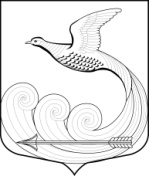 Местная администрациямуниципального образования Кипенское сельское поселениемуниципального образования Ломоносовского муниципального районаЛенинградской областиПОСТАНОВЛЕНИЕот 15.11.2021 г. № 657д. КипеньО внесении изменений в постановление от 09.11.2017г. №268 «Об утверждении административного регламента предоставления муниципальной услуги «Выдача разрешения (ордера) на производство земляных работ».В соответствии с Федеральным законом от 06.10.2003г. № 131-ФЗ «Об общих принципах организации местного самоуправления в Российской Федерации», Федеральным законом от 27.07.2010 № 210-ФЗ «Об организации предоставления государственных и муниципальных услуг», постановлением Правительства Ленинградской области от 05.03.2011 № 42 «Об утверждении Порядка разработки и утверждения административных регламентов исполнения государственных функций (предоставления государственных услуг) в Ленинградской области:1.   Внести в Административный регламент предоставления муниципальной услуги «Выдача разрешения (ордера) на производство земляных работ», утвержденный постановлением местной администрации муниципального образования Кипенское сельское поселение муниципального образования Ломоносовского муниципального района Ленинградской области от 09.11.2017 № 268, следующие изменения: 1)  в пункте 2.4. слова «20 рабочих дней» заменить словами «12 рабочих дней». 2)  в пункте 2.14.1. слова «в течение двадцати рабочих дней» заменить словами «в течение двенадцати рабочих дней».2.    Контроль за исполнением настоящего постановления оставляю за собой.3.  Постановление вступает в силу после его официального опубликования на официальном сайте муниципального образования Кипенское сельское поселение в информационно-телекоммуникационной сети Интернет.Глава Кипенского сельского поселения                                                                      М. В. Кюне